עבודה בתנ"ך – הערכה חלופית – יחידה שניה פנימית לתלמידי 12 שנות לימוד.הצעה נוספת לכתיבת עבודה לתלקיט – סיפורי האבות: אבל פן – שלושת האבות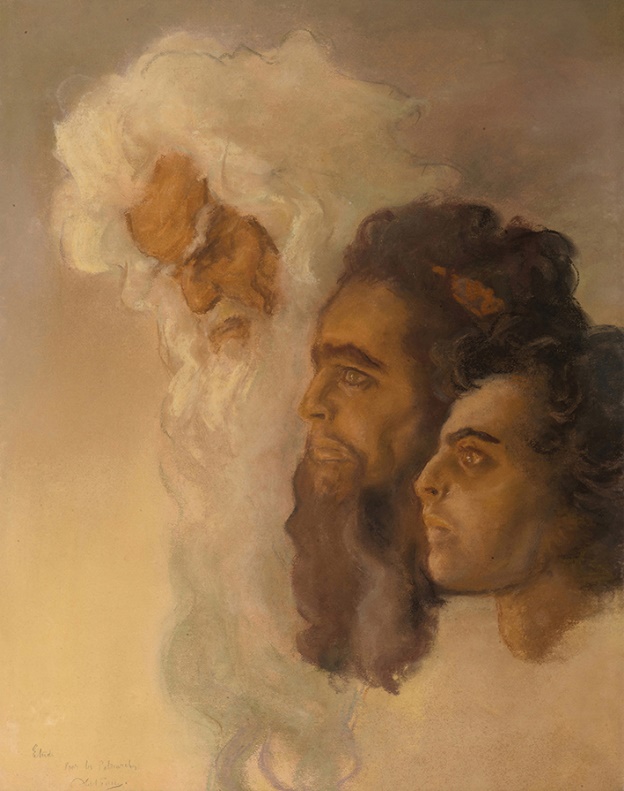 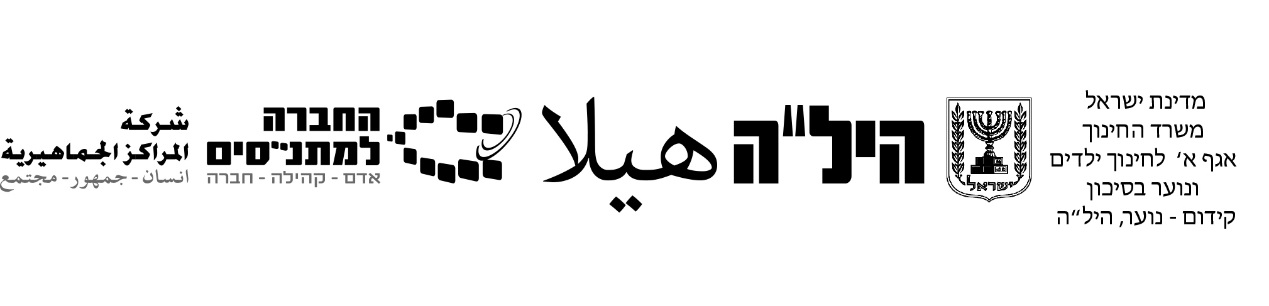 הקף העבודההעבודה עוסקת בסיפורי האבות – ניתן לבחור את סיפורי אברהם או את סיפורי יצחק ובניו. (סיפורי אברהם: בראשית י"ב, ט"ז, י"ח, כ"א וכ"ב. סיפורי יצחק ובניו: בראשית כ"ד, כ"ז, כ"ח, כ"ט).  על העבודה לכלול כ- 8 עמודים: עמוד שער, מבוא וגוף העבודה כולל סיכום (5 עמודים) נספח תמונות (עמוד אחד) ועמוד בבליוגרפיה. מומלץ לצרף לעבודה תוצר. ניתן לעשות את העבודה בזוגות. מבנה העבודה:עמוד שערנושא העבודה - כותרתשם התלמיד שם המורה תאריך הגשההקדמה / מבואנושא העבודה - הסברהסיבה לבחירת הנושאהשאלות שהעסיקו את התלמיד/ההאתגרים שעמדו בפניו/ההפתרונות המקורות בהם נעזר/ה אורך ההקדמה כחצי עד שלושת רבעי העמוד. גוף העבודההמקור התנ"כי – הסיפור במקרא בו עוסקת העבודה (פרק או פרקים שנבחרו) על התלמיד/ה לתאר במילים שלו/ה את התוכן של הפרק או הפרקים שבהם בחרו לעסוק. רעיונות – הסבר על הנושא שבו עסקו. השאלות שהתעוררו אצל התלמיד/ה. דעתם על הנושא, ההשערות ששיערו. התבססות על 3 מקורות - מה טוענים המקורות שבהם עסקו על הנושא שאותו ביקשו לבחון לעומק. מידת הסכמתם או אי הסכמתם עם הדברים.  דעה אישית. אפשר לשלב קישור או שניים לסרטונים.  סיום/סיכוםסיכום קצר של הנושאמסקנות ותובנות – מה התלמיד/ה למד/ה מהעיסוק בנושא. האם משהו השתנה בגישתם לנושא? או האם התחזקה עמדתם הראשונית?אורך הסיכום כחצי עד שלושת רבעי העמוד. רשימה בבליוגרפית של המקורות (לפחות 3)נספח תמונות או שיר – יש לצרף עבודות אמנות להעשרת העבודה. תמונות או שיר שמאירים את נושא העבודה. המלצות והצעות לנושאים אפשריים:נושא אחד – סיפורי אברהםהגירה/עליה לארץפונדקאותיחסי אבות ובנים הורות בגיל מבוגרנושא שני – סיפורי יצחק ובניותאומים או יחסים בין אחים בחירת בני או בנות זוג יחסי עובד ומעביד (מעסיק) עקרות וילודהטבלה לחלוקת נקודות על העבודה למורה המעריך/ה:תוצר:התוצר הנלווה לעבודה יכול להיות:צילום, ציור, כרזה, סרטון, מצגת, משחק או שיר שהתלמיד/ה יצר/ה בעקבות הנושא שחקר.הנושא או הפריט הניקוד והערות המורה:כותרת ועמוד שער 5 נקודותגיוון במקורות המידע10 נקודותמבוא מנוסח היטב 10 נקודותגוף העבודה 30 נקודותסיכום 10 נקודותבבליוגרפיה10 נקודותאסתטיקה והוספת תמונות סרטונים ועוד15 נקודותתוצר או הערכת מורה לתלמיד/ה10 נקודותסך הכל100 נקודות